Trophées Astee 2023 - Qualité des réseauxTitre (85 signes espaces compris maximum)Encadré : Fiche d’identitéCatégorie de trophée : Pose de réseau d’eau potable, Pose de réseau d’assainissement, Rénovation de réseau d’eau potable, Rénovation de réseau d’assainissementMaître d’ouvrage : Description du réseau concerné : Localisation : Partenaires du projet : Financeurs et montant des financements attribués :  Coût des travaux : Durée effective des travaux : Durée totale du projet : 600 signes espaces compris maximum pour toute la fiche d’identité (400 signes minimum)Photo n°1 à inclure (au format portrait)A joindre ici + transmettre le fichier source en HDInclure un titre (85 espaces compris signes maximum) + spécifier le crédit-photoContexte territorial et philosophie du projetPrécisez ici le contexte et la philosophie du projet, incluant notamment ce qui vous as amené à utiliser les Chartes pour ce projet et les avantages de celles-ci. 1400 signes min - 1700 signes max (espaces compris)Points clés du projetPrécisez ici ce qui constitue un ou plusieurs points clés du projet. 1900 signes min - 2200 signes max (espaces compris)Photo n°2 à inclure (au format paysage)À joindre ici + transmettre le fichier source en HDInclure un titre (85 espaces compris signes maximum) + spécifier le crédit-photoDifficultés rencontrées et solutions techniquesCliquez ou appuyez ici pour entrer du texte. 900 signes min - 1200 signes max (espaces compris)Maximum 2 noms + structureNombre de signes maximum pour une fiche recto-verso dans TSM : 6000 signes espaces compris pour tout le document (titres des rubriques compris)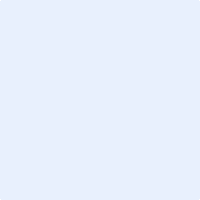 